РЕСПУБЛИКА  ДАГЕСТАНСОБРАНИЕ ДЕПУТАТОВ МУНИЦИПАЛЬНОГО  РАЙОНА«МАГАРАМКЕНТСКИЙ  РАЙОН» РЕШЕНИЕ № 32-VIсд«_15__»   марта 2016г.                                                                                 с. Магарамкент.О назначении публичных слушаний по обсуждению вопроса предоставления разрешения на условно разрешенный вид использования земельного участка_______________________________________________________________________	В соответствии со статьями 37, 39 Градостроительного кодекса Российской Федерации, со статьей 28 Федерального закона от 6 октября 2003 года «Об общих принципах организации местного самоуправления в Российской Федерации», Уставом МР «Магарамкентский район», Положением о публичных слушаниях в муниципальном районе «Магарамкентский район» от 28 октября 2014г. №190-VСД, Собрание депутатов МР «Магарамкентский район» р е ш а е т:1.Назначить и провести 30 марта в 15-00 час. публичные слушания    по адресу:   здание администрации  сельского поселения «село Советское» муниципального района «Магарамкентский район» по обсуждению вопроса выдачи разрешения на условно разрешенный вид использования земельного участка, принадлежащего на праве собственности Гасановой Рагиле Балагаевне, с кадастровым номером 05:10:000002:1526, общей площадью 602 кв. м, расположенного в с. Советское;2.Комиссии по результатам публичных слушаний подготовить и представить главе муниципального района «Магарамкентский район» заключение и рекомендации о предоставлении разрешения на условно разрешенный вид использования или об отказе в предоставлении разрешения с указанием причин принятого решения.3. МКУ «Отдел строительства, архитектуры и ЖКХ» МР «Магарамкентский район» подготовить проект постановления о предоставлении или об отказе в предоставлении разрешения на условно разрешенный вид использования земельного участка.Председатель собрания депутатовМР «Магарамкентский район»                                              А.М. ХанмагамедовОБЪЯВЛЕНИЕ                                   о проведении публичных слушанийМКУ «Отдел строительства, архитектуры и ЖКХ» МР «Магарамкентский район» сообщает о проведении публичных слушаний по вопросу: изменение вида разрешенного использования земельного участка с кадастровым номером 05:10:000002:1526, общей площадью 602 кв.м, расположенного по адресу: Республика Дагестан, Магарамкентский район, с. Советское, принадлежащего на праве собственности Гасановой Рагиле Балагаевне, категория земель «земли населенных пунктов», с разрешенного использования «для личного подсобного хозяйства», на «для размещения объектов торговли, общественного питания и бытового обслуживания». Публичные слушания состоятся в 15 часов 00 мин. _30 марта 2016 г. по адресу: Республика Дагестан, Магарамкентский район, с. Советское,  здание администрации сельского поселения «село Советское».С полной информацией по указанным вопросам можно ознакомиться в МКУ «Отдел строительства, архитектуры и ЖКХ» МР «Магарамкентский район» по тел.:/факс 55-18-00; 55-18-01, а также на официальном сайте муниципального района «Магарамкентский район» в сети Интернет: adminmr.ru.Письменные рекомендации и предложения по вопросам публичных слушаний принимаются по адресу: Республика Дагестан, Магарамкентский район, с. Магарамкент, ул. Гагагрина, д.2МКУ «Отдел строительства, архитектуры и ЖКХ»МР «Магарамкентский район»Заключениекомиссии о результатах публичных слушаний по вопросу предоставления разрешения на условно разрешенный вид использования земельного участка- для размещения объектов торговли, общественного питания и бытового обслуживания на земельном участке, с кадастровым номером 05:10:000002:1526, площадью 602кв.м, расположенном на территории сельского поселения «село Советское»._11___  _04_  2016г.                                                                    с. МагарамкентВ МКУ «Отдел строительства, архитектуры и ЖКХ» МР «Магарамкентский район» обратился правообладатель земельного участка, расположенного в с. Советское Гасанова Рагиля Балагаевна с заявлением о проведении публичных слушаний по вопросу предоставления разрешения на условно разрешенный вид использования земельного участка - для размещения объектов торговли, общественного питания и бытового обслуживания. На основании Положения о публичных слушаниях в муниципальном районе «Магарамкентский район», принятого Решением Собрания депутатов муниципального района «Магарамкентский район» от 28.10.2014 г. №190-VСД,  Решением Собрания депутатов МР «Магарамкентский район» от 15 марта № 32-VIсд были назначены публичные слушания по вопросу предоставления разрешения на условно разрешенный вид использования земельного участка.Комиссия в составе:Гаджиев А.Г.- заместитель главы администрации МР «Магарамкентский район»,председатель  комиссии;Бегов М.Ю. – директор МКУ «Отдел строительства, архитектуры и ЖКХ» МР «Магарамкентский район»;Сулейманов Д.С. –  начальник отдела муниципального имущества администрации МР «Магарамкентский район» ;Ахмедов Р.З. – заместитель директора МКУ «Отдел земельных отношений и землепользования» МР «Магарамкентский район»;Исаков М.Т. – начальник юридического отдела МР «Магарамкентский район»;Для рассмотрения на публичных слушаниях заявителем представлены:1. Свидетельство о государственной регистрации права от 15.06.2009г.2. Кадастровый паспорт земельного участка от 30.03.2009г.К участию в публичных слушаниях были приглашены смежные землепользователи, заинтересованные лица.В целях соблюдения прав человека на благоприятные условия жизнедеятельности, прав и законных интересов правообладателей земельных участков и объектов капитального строительства, в соответствии с пунктом 6.3. главы 6  Положения о публичных слушаниях в муниципальном районе «Магарамкентский район» информация о теме, дате и месте проведения публичных слушаний по вышеуказанному вопросу была опубликована в районной газете «Самурдин сес» от 26 марта 2016 г., №12 тираж 1668 экз., а также обнародована на официальном сайте администрации МР «Магарамкентский район»  в сети «Интернет».Все мероприятия по публичным слушаниям выполнены в полном объеме.Протокол публичных слушаний прилагается.Рекомендации: Рассмотрев все обстоятельства, а именно представленные заинтересованным лицом документы и результаты собрания, проведенного в рамках публичных слушаний 30.03.2016г. комиссия по проведению публичных слушаний рекомендует Главе МР «Магарамкентский район» предоставить заинтересованному лицу – разрешение на условно-разрешенный вид использования земельного участка, а именно – для размещения объектов торговли, общественного питания и бытового обслуживания на земельном участке, с кадастровым номером 05:10:000002:1526,, площадью 602кв.м, расположенном на территории сельского поселения «село Советское».Председатель  комиссии                                                               Гаджиев А.Г.РЕСПУБЛИКА  ДАГЕСТАНАДМИНИСТРАЦИЯ МУНИЦИПАЛЬНОГО  РАЙОНА«МАГАРАМКЕНТСКИЙ  РАЙОН» ПОСТАНОВЛЕНИЕ № _276___«_26__»   _04___ 2016г.                                                                               с. Магарамкент.О предоставлении разрешения на условно разрешенный вид использования земельного участка Гасановой Рагиле Балагаевне, проживающей в с. Советское____________________________________________________________________В соответствии со ст.ст. 37, 39 Градостроительного кодекса РФ, со ст.ст. 7,11 Земельного кодекса РФ,  со статьей 28 Федерального закона от 6 октября 2003г. №131-ФЗ «Об общих принципах организации местного самоуправления в Российской Федерации», Федеральным законом от 27.07.2010г. №210-ФЗ «Об организации предоставления государственных и муниципальных услуг», Уставом МР «Магарамкентский район», постановлением Администрации МР «Магарамкентский район» от 04.02.2016г. №49 «Об утверждении административного регламента предоставления муниципальной услуги «Разрешение на условно разрешенный вид использования земельного участка»,  п о с т а н о в л я ю :1. Предоставить разрешение на условно разрешенный вид использования земельного участка, принадлежащего на праве собственности Гасановой Рагиле Балагаевне  в границах территории кадастрового квартала 05:10:000002:1526 площадью 602 кв.м., расположенного по адресу: Республика Дагестан, Магарамкентский район, с. Советское - «для размещения объектов торговли, общественного питания и бытового обслуживания».2.Настоящее постановление и заключение комиссии разместить на официальном сайте администрации МР «Магарамкентский район».Глава муниципального района                                                      Ф.З. Ахмедов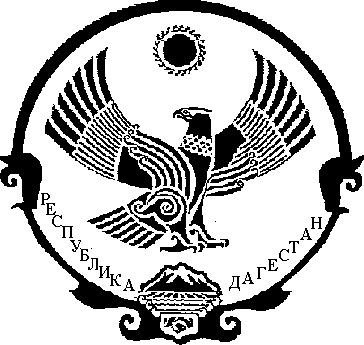 